「2016客家傳統音樂節」樂齡組得獎名單「2016客家傳統音樂節」青年組得獎名單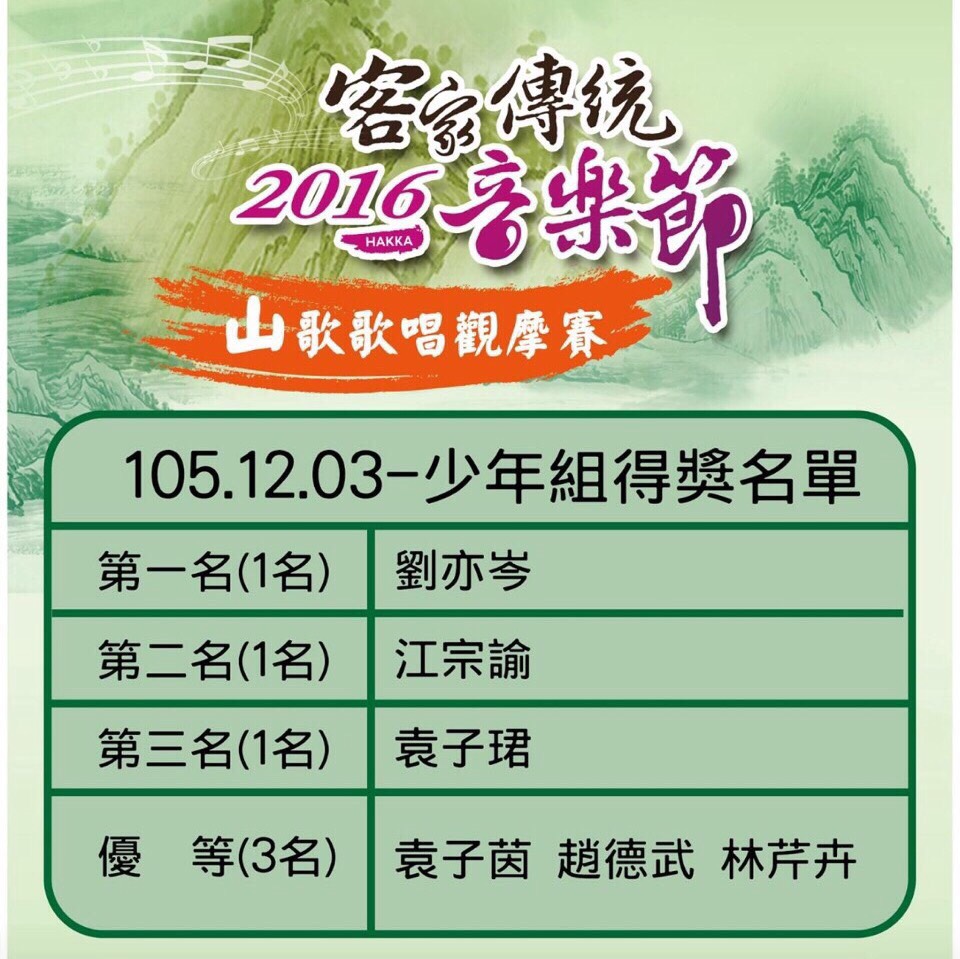 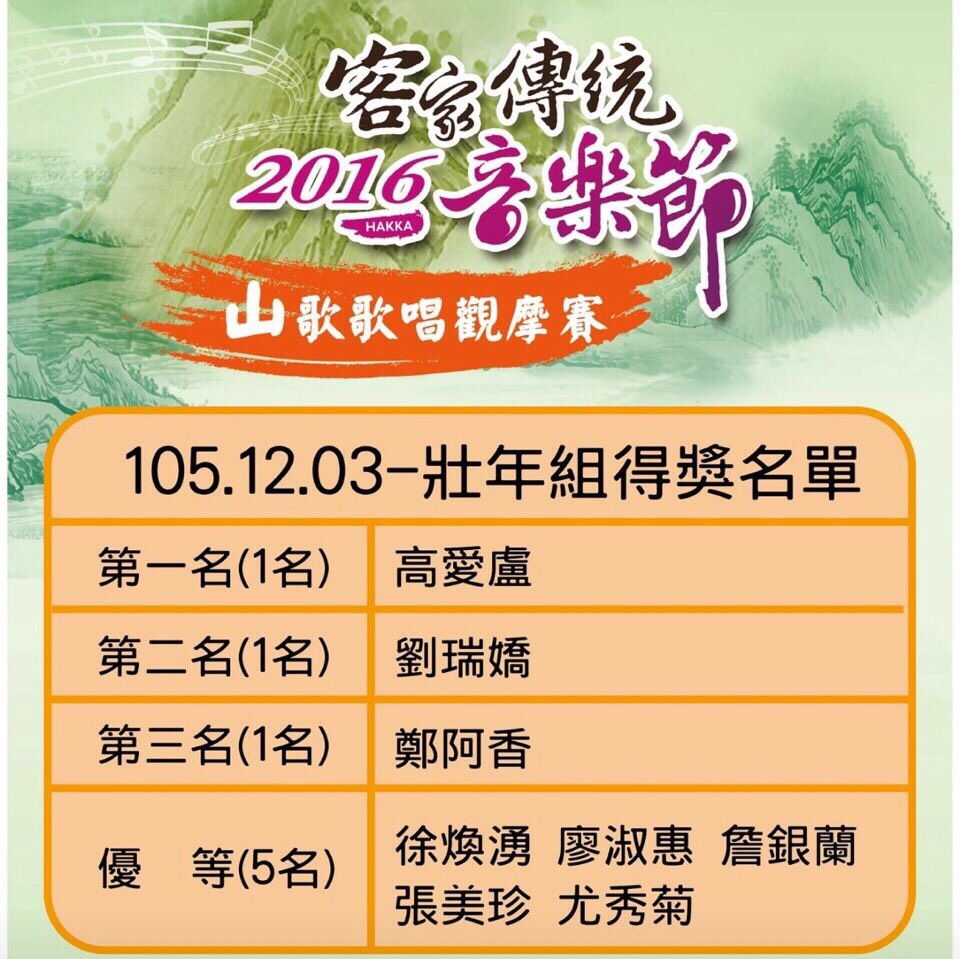 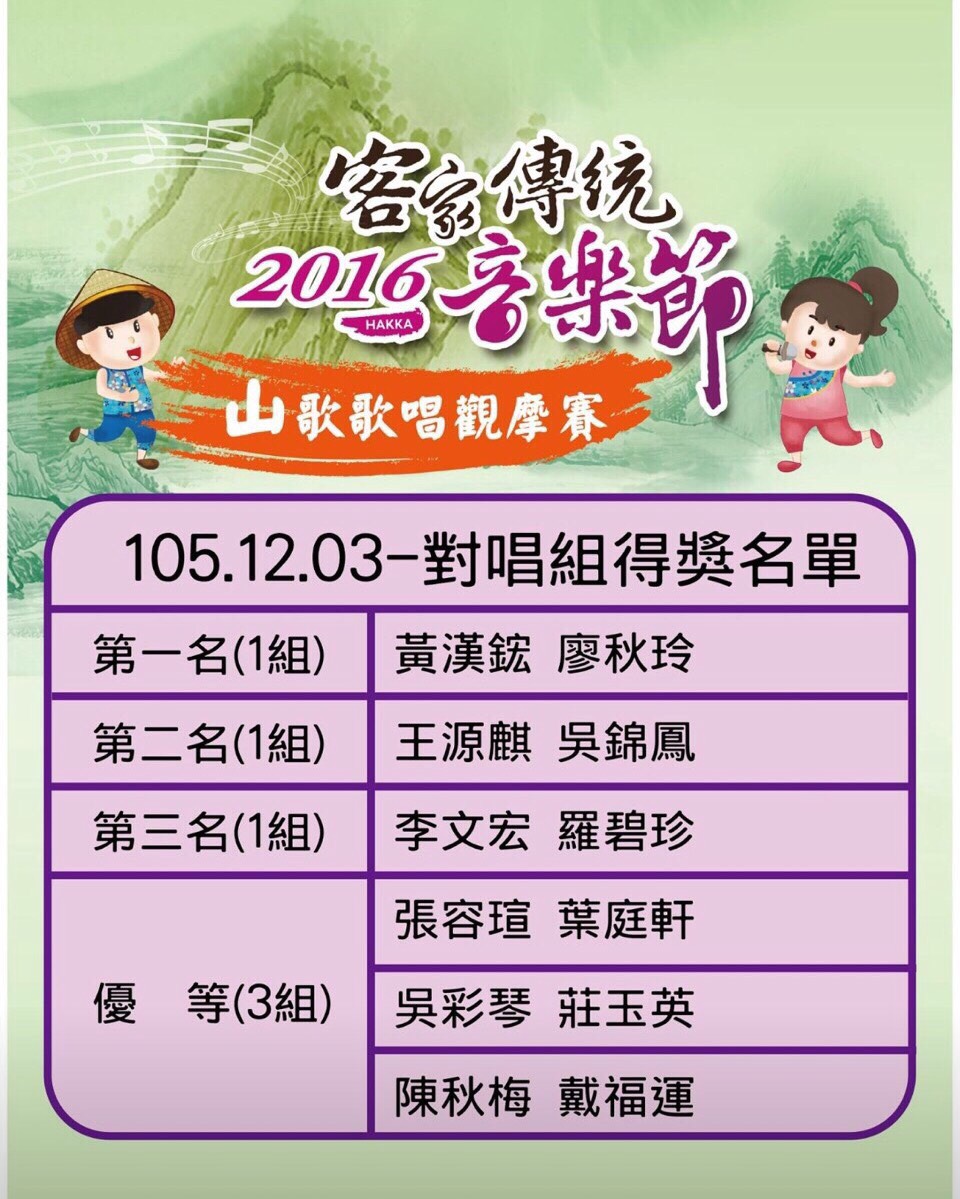 第一名劉姿佑第二名曾永宏第三名劉秀庭優等楊寶玉彭憲治曾清和徐阿滿黃雪妹第一名劉奕彤第二名梁素玉第三名吳沛昀優等林彩立楊心彤鄧舒云